2016年泰安高新区直属事业单位公开招聘工作人员递补进入面试范围人员名单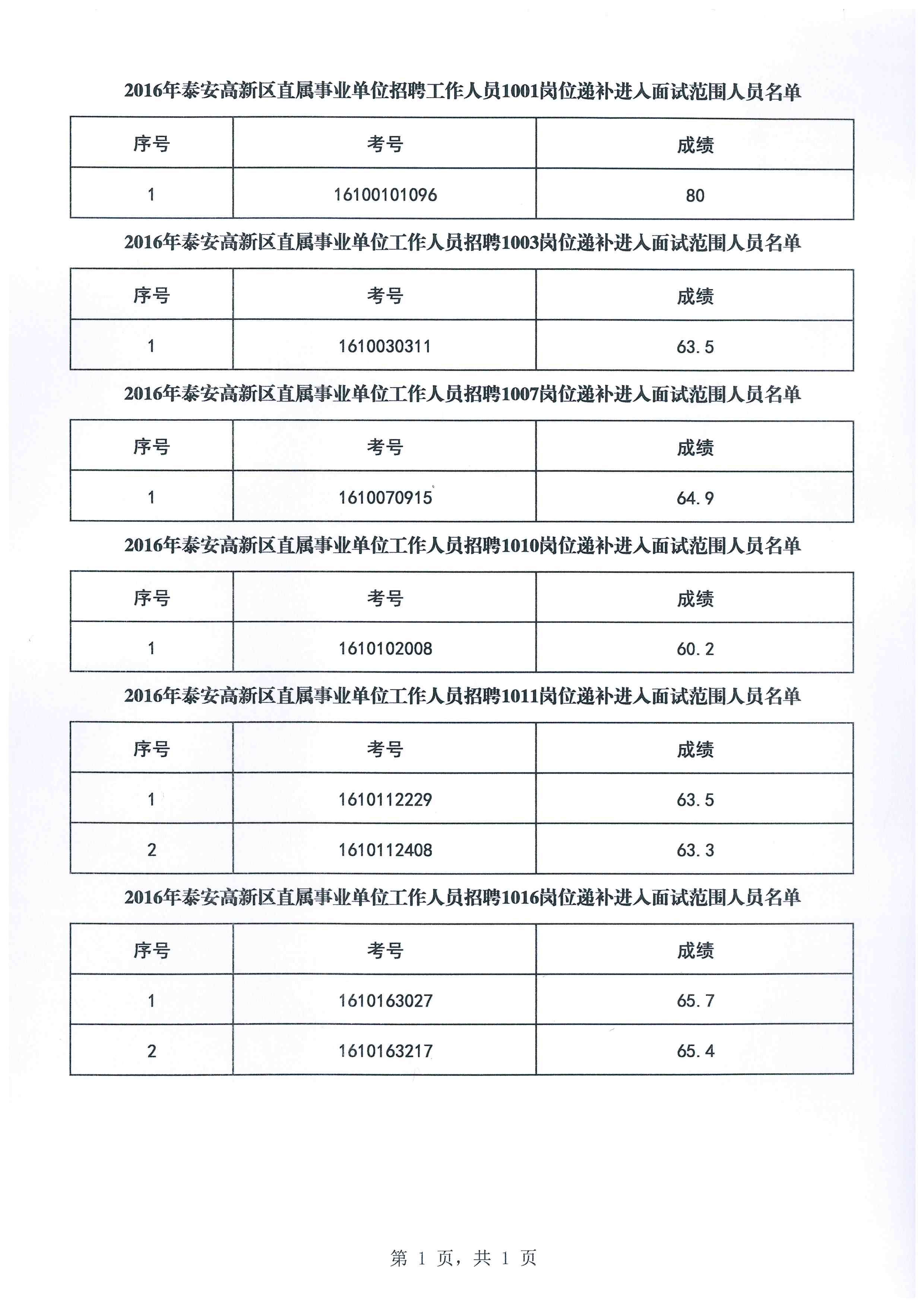 